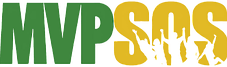 Motivational Volunteers Promoting the Spirit Of Sports & other activitiesMVP SOS is a volunteer non-profit foundation. Our mission is to provide funding to New Milford children who have financial need, so that they can participate in school related or after school sports, art, music, and educational programs. We believe that all children of New Milford deserve an equal opportunity to participate in any sport, join any academic club, travel with a school group, or explore their creative side in music or the arts, regardless of their financial status.Our mission is to financially assist as many New Milford children as possible, to create an equal playing field for all. Over the past 12 years, MVP SOS has donated over $380,000 to help hundreds and hundreds of New Milford kids realize their dreams.Our mission is for the town of New Milford to be recognized as a community where all children have an equal opportunity to pursue their personal interests and goals.Please visit our website to see our growing list of community partners and how you may donate.